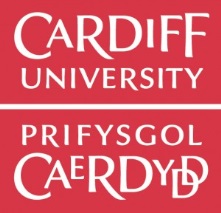 NEUEr mwyn gwella ansawdd y cyfleusterau a'r gwasanaethau ym Mhrifysgol Caerdydd, bydd y wybodaeth y byddwch yn ei darparu'n cael ei chadw ar gronfa ddata cwynion ddiogel yn unol â Deddf Diogelu Data 1998. Caiff y gronfa ddata ei chyfyngu i'r staff hynny sy'n rhan o'r gwaith o weinyddu eich cwyn, a bydd unrhyw adroddiadau sy'n deillio ohoni, at ddibenion monitro ein gwasanaethau, yn gwbl ddienw. 1.  MANYLION PERSONOL1.  MANYLION PERSONOL1.  MANYLION PERSONOL1.  MANYLION PERSONOLEnw llawn:Cyfeiriad Ebost:Cyfeiriad ar gyfer gohebiaeth sy'n gysylltiedig â'r gŵyn:Cyfeiriad ar gyfer gohebiaeth sy'n gysylltiedig â'r gŵyn:Cyfeiriad ar gyfer gohebiaeth sy'n gysylltiedig â'r gŵyn:Cyfeiriad ar gyfer gohebiaeth sy'n gysylltiedig â'r gŵyn:Côd post:Ffôn:NODER:Bydd y Brifysgol yn cyfathrebu â chi am eich cwyn trwy ebost Bydd y Brifysgol yn cyfathrebu â chi am eich cwyn trwy ebost Bydd y Brifysgol yn cyfathrebu â chi am eich cwyn trwy ebost Os oes gennych anabledd ac mae arnoch angen i addasiad rhesymol gael ei wneud i'n proses gwyno, rhowch fanylion isod.2.  CAM CWYNO2.  CAM CWYNONodwch isod pa gam yr ydych yn cyflwyno eich cwyn oddi tanoNodwch isod pa gam yr ydych yn cyflwyno eich cwyn oddi tanoDatrys Cynnar  YDW   NAC YDWY Cam FfurfiolFel arfer, disgwylir i chi gwblhau'r Cam Datrys Cynnar cyn cyflwyno Cwyn Cam Ffurfiol, oni bai eich bod yn ystyried eich cwyn o natur ddifrifol. Cyfeiriwch at: http://www.cardiff.ac.uk/public-information/policies-and-procedures/campus-facilities-complaints-procedureAr ôl i chi gyflwyno eich cwyn, byddwn yn rhoi gwybod i chi os byddwn yn credu y dylid rheoli eich cwyn o dan y Cam Datrys Cynnar. YDW   NAC YDW3.  MANYLION Y GŴYN: (Defnyddiwch ddalenni ychwanegol os oes angen)3.  MANYLION Y GŴYN: (Defnyddiwch ddalenni ychwanegol os oes angen)Noder, os nad yw'r rheswm am eich cwyn yn glir, bydd y ffurflen hon yn cael ei dychwelyd atoch gyda chais am eglurhad, a rhaid ateb y cais hwn ymhen 7 niwrnod calendr.Noder, os nad yw'r rheswm am eich cwyn yn glir, bydd y ffurflen hon yn cael ei dychwelyd atoch gyda chais am eglurhad, a rhaid ateb y cais hwn ymhen 7 niwrnod calendr.3.1Rhowch fanylion eich pryder, gan gynnwys dyddiadau gweithredu.Os gwelwch yn dda:Atodi unrhyw ohebiaeth a gawsoch mewn perthynas â'ch cwyn, ac unrhyw ddogfennau/tystiolaeth berthnasol arallAtodi unrhyw benderfyniad a gawsoch yng Ngham Datrys Cynnar y Weithdrefn (os yn berthnasol)3.2Esboniwch y camau a gymerwyd gennych i ddatrys eich cwyn, gan gynnwys pwy rydych wedi cysylltu â nhw a phryd.3.3Esboniwch pam nad ydych yn fodlon â'r ymateb a gawsoch (os yn berthnasol).Esboniwch pam nad ydych yn fodlon â'r ymateb a gawsoch (os yn berthnasol).Esboniwch pam nad ydych yn fodlon â'r ymateb a gawsoch (os yn berthnasol).Esboniwch pam nad ydych yn fodlon â'r ymateb a gawsoch (os yn berthnasol).3.4Nodwch pa ganlyniad neu gamau pellach rydych am eu gweld.Nodwch pa ganlyniad neu gamau pellach rydych am eu gweld.Nodwch pa ganlyniad neu gamau pellach rydych am eu gweld.Nodwch pa ganlyniad neu gamau pellach rydych am eu gweld.3.5Rhestrwch isod y dogfennau perthnasol rydych yn eu hatodi, y mae'n rhaid iddynt gynnwys pob gohebiaeth a thystiolaeth a ddarparwyd ac a dderbyniwyd o dan y Cam Datrys Cynnar (os yn berthnasol), yn ogystal ag unrhyw dystiolaeth bellach rydych am iddi gael ei hystyried.Rhestrwch isod y dogfennau perthnasol rydych yn eu hatodi, y mae'n rhaid iddynt gynnwys pob gohebiaeth a thystiolaeth a ddarparwyd ac a dderbyniwyd o dan y Cam Datrys Cynnar (os yn berthnasol), yn ogystal ag unrhyw dystiolaeth bellach rydych am iddi gael ei hystyried.Rhestrwch isod y dogfennau perthnasol rydych yn eu hatodi, y mae'n rhaid iddynt gynnwys pob gohebiaeth a thystiolaeth a ddarparwyd ac a dderbyniwyd o dan y Cam Datrys Cynnar (os yn berthnasol), yn ogystal ag unrhyw dystiolaeth bellach rydych am iddi gael ei hystyried.Rhestrwch isod y dogfennau perthnasol rydych yn eu hatodi, y mae'n rhaid iddynt gynnwys pob gohebiaeth a thystiolaeth a ddarparwyd ac a dderbyniwyd o dan y Cam Datrys Cynnar (os yn berthnasol), yn ogystal ag unrhyw dystiolaeth bellach rydych am iddi gael ei hystyried.Dyddiad y DystiolaethDyddiad y DystiolaethMath o ddogfen (e.e. Tystysgrif Feddygol, Llythyr Cwnsler, Adroddiad gan yr Heddlu, Tystysgrif Marwolaeth, ac ati.)Cyfnod o dan sylw yn y dystiolaethTystiolaeth wedi’i hatodi?(os na - dywedwch pryd bydd ar gael)4.  DATGANIADRwy'n datgan bod y wybodaeth a roddir yn wir hyd eithaf fy ngwybodaeth, ac y byddwn yn barod i ateb cwestiynau pellach sy'n ymwneud â'm cwyn os oes angen.Llofnod:_______________________________________  Dyddiad:____________________________